BIOGRAPHYSTEVEN DENBAARSPROFESSOR AND CO-DIRECTORSOLID STATE LIGHTING AND ENERGY ELECTRONICS CENTERUCSBSANTA BARBARA,CA 93106Biography:Dr. Steven P. DenBaars is a Professor of Materials and Co-Director of the Solid-State Lighting and Energy Electronics Center (SSLEEC) at the University of California Santa Barbara. He was appointed the Mitsubishi Chemical Chair in Solid State Lighting and Displays. Specific research interests include growth of wide-bandgap semiconductors (GaN based), and their application to Blue LEDs and lasers and high power electronic devices. Dr Denbaars started his career on high brightness red LEDs for automotive brakelights at Hewlett Packard in the early 1990s. Prof. DenBaars has been an active in entrepreneurship, having helped co-found 3 university start-ups(NItres/Cree, Soraa, SoraaLaser) in the field of optoelectronics. He received the IEEE Fellow award in 2005, and elected member of the National Academy of Engineers 2012, and National Academy of Inventors in 2014. He has authored or co-authored over 880 technical publications, 250 conference presentations, and over 150 patents.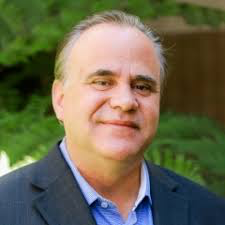 